Here’s an example of different ways you could bring tasks to life for parents. There’s room to be creative and flexible when advertising. If anyone expresses interest just make sure you’re upfront about requirements in terms of PVG, Safe Space and recruitment checks. 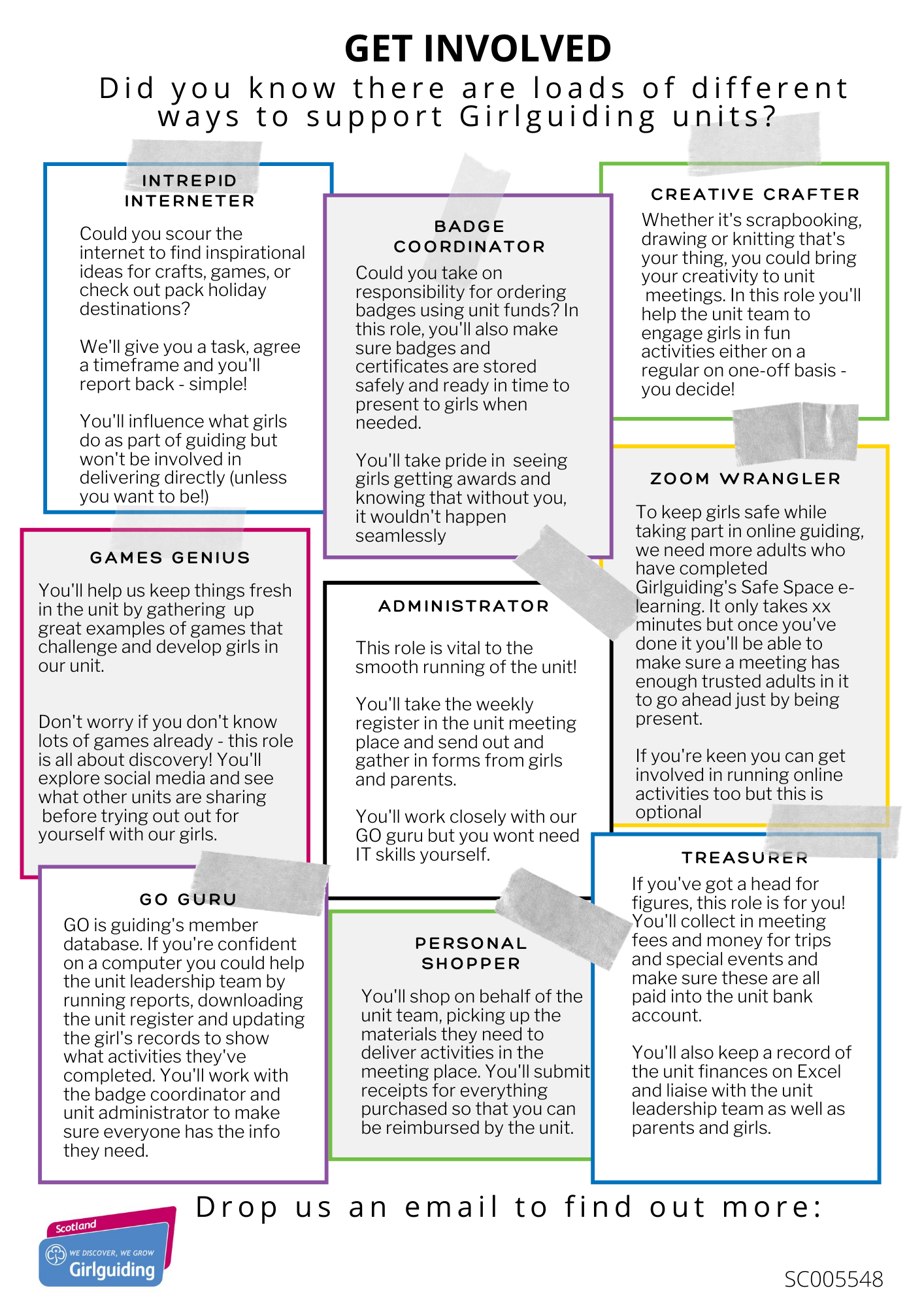 